Titre du résuméNom.Initiale prénom de l’orateur (Surname)1 ;Nom.initiale prénom des autres partenaires 2* (*Exemple:John Smith1, Susan Jones2,)Résumé Introduction, matériels et methods, resultats, conclusion, Introduction, matériels et methods, Introduction, matériels et methods, resultats, conclusion, Introduction, matériels et methods, Introduction, matériels et methods, resultats, conclusion, Introduction, matériels et methods, Introduction, matériels et methods, resultats, conclusion, Introduction, matériels et methods,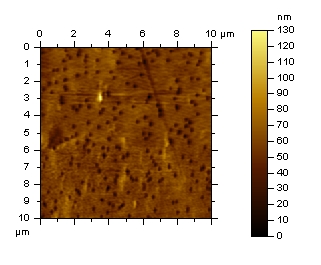 Figure 1: Nucleopore membranes suface analysed by AFMIntroduction, matériels et methods, resultats, conclusion, Introduction, matériels et methods, Introduction, matériels et methods, resultats, conclusion, Introduction, matériels et methods, Introduction, matériels et methods, resultats, conclusion, Introduction, matériels et methods, Introduction, matériels et methods, resultats, conclusion, Introduction, matériels et methods, Introduction, matériels et methods, resultats, conclusion, Introduction, matériels et methods, Introduction, matériels et methods, resultats, conclusion, Introduction, matériels et methods, Introduction, matériels et methods, resultats, conclusion, Introduction, matériels et methods, Introduction, matériels et methods, resultats, conclusion, Introduction, matériels et methods, Introduction, matériels et methods, resultats, conclusion, Introduction, matériels et methods, Introduction, matériels et methods, resultats, conclusion, Introduction, matériels et methods, Introduction, matériels et methods, resultats, conclusion, Introduction, matériels et methods, Introduction, matériels et methods, resultats, conclusion, Introduction, matériels et methods, RéférencesReferences must be numbered. Keep the same style.1. Smith G. et al., J. Biomech. 2:5-11, 2011Important:File size is limited to 3MegabyteReduce the size of images, graphs etc. if your file size exceeds this limit.Formatting details Arial 11. EXCEEDING THIS PAGE WILL MEAN AUTOMATIC REJECTION